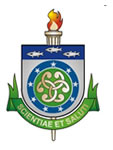  Relação dos classificados para monitoria do programa UNCISAIDS - 2016                                        Maceió, 04 de novembro de 2016                      _______________________________________                                Cláudia Maria L. Monteiro Constant                             Coordenadora do Programa UNCISAIDSFaculdadesAcadêmicosMedicinaAgatha Prado de Lima MedicinaCláudio José dos Santos JuniorMedicinaGuilherme Calixto dos Santos Neves MedicinaJéssica Erculano da SilvaMedicinaKarlos Eduardo Alves SilvaMedicinaMaria Clara Domingos de Araújo SouzaMedicinaThaíná Maria Martins LeãoFonoaudiologiaAndressa Gouveia de AraújoFonoaudiologiaCarla Caroline M. de MeloFisioterapiaAmanda Nayara Nunes da SilvaFisioterapiaBrenda Karolyne dos Santos SouzaFisioterapiaManuel Beatriz F. Cardozo dos Santos FisioterapiaRita de Cássia da Rocha LimaFisioterapia.Savana Ingrid Soares da SilvaTerap. OcupBárbara Rayane da Silva LimaTerap. Ocup.Carolynn Maria Nicholls Reys da CunhaTerap. Ocup.Eduardo Jordão da SilvaTerap. OcupHassan Dias FerreiraTerap. OcupLucas Lima de MedeirosTerap. OcupMaria Luisa  Silva MeloTerap. OcupNicholas Pereira PazEnfermagemEdivânia dos Santos SobrinhaEnfermagemLaryssa Milena dos Santos Macêdo da SilvaEnfermagemMarya Taynah França Gomes EnfermagemNathália Keyte Alves SilvaEnfermagemRaiany Samilli P. dos SantosEnfermagemRicardo Basilio Nascimento SantosProcessos Gerenciais Maria Sidiane Marques da Silva